Publicado en Madrid el 29/04/2015 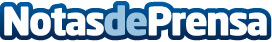 STRATO celebra el Día Mundial de Internet con grandes descuentos El próximo 17 de mayo se celebra, como cada año, el Día Mundial de Internet; y STRATO se suma a esta conmemoración con importantes descuentos en Dominios, Hosting, Tiendas Online, HiDrive y Servidores virtuales y dedicados

La App de HiDrive, una de las tres finalistas en el Premio de Internet 2015 en la categoría Mejor App para tablets
Datos de contacto:Jesús Martínez CalvoResponsable de Comunicación918298497Nota de prensa publicada en: https://www.notasdeprensa.es/strato-celebra-el-dia-mundial-de-internet-con Categorias: Telecomunicaciones E-Commerce Dispositivos móviles Premios http://www.notasdeprensa.es